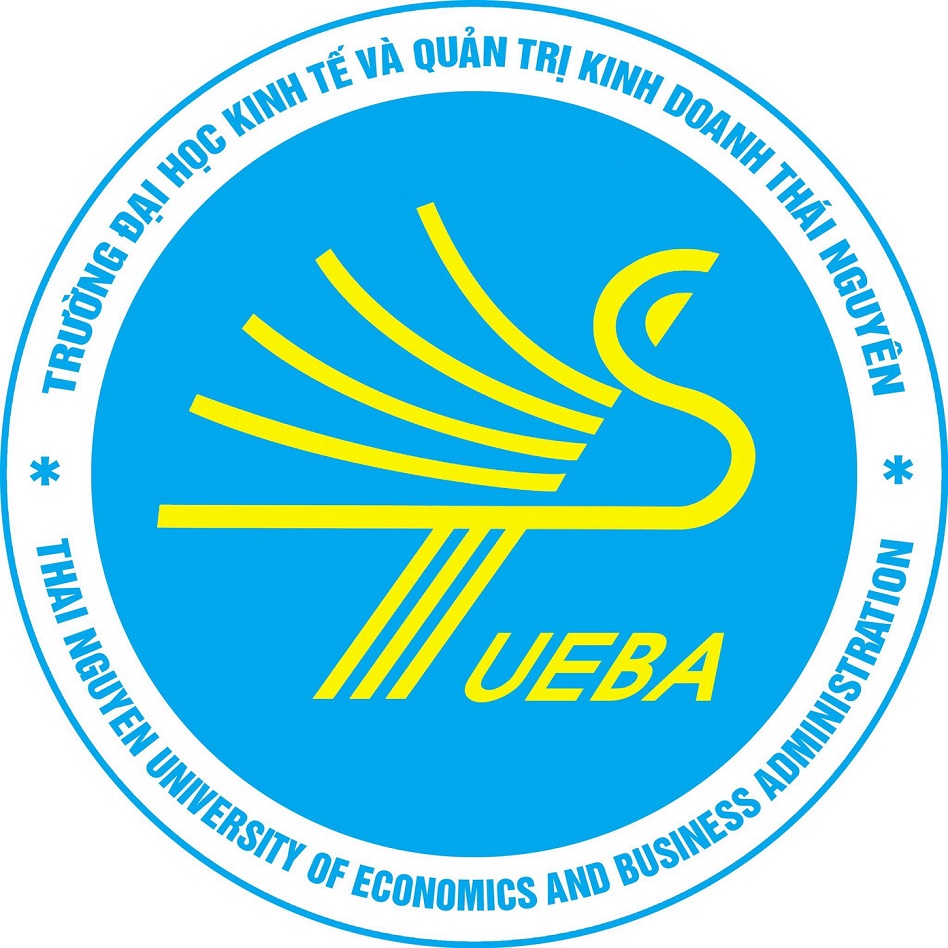 ĐỀ CƯƠNG CHI TIẾT HỌC PHẦN1. Tên học phần: Kỹ thuật nghiệp vụ ngoại thương; 		Mã học phần: FTT3312. Tên Tiếng Anh: Foreign Trade Techniques3. Số tín chỉ: 3 Tín chỉ (2/1/6) (2 tín chỉ lý thuyết, 1 tín chỉ thực hành/thảo luận, 6 tín chỉ tự học)	Giảng dạy cho CTĐT: Quản trị Marketing4. Điều kiện tham gia học tập học phầnMôn học tiên quyết: ......................................................................................Môn học trước : ……………..……………………………………………	Khác: ……………………………………………………………………..5. Các giảng viên phụ trách học phần6. Mô tả học phần Học phần Kỹ thuật nghiệp vụ ngoại thương là một môn học cung cấp các kiến thức cơ bản có liên quan đến lĩnh vực kinh doanh quốc tế, các nghiệp vụ giao dịch và thanh toán trên thị trường ngoại thương. Đó là các phương thức hay được dung trong giao dịch ngoại thương. Các tập quán thương mại quốc tế mà nó đã trở thành các điều kiện thương mại quốc tế được áp dụng rộng rãi. Các nội dung liên quan đến việc ký kết hợp đồng thương mại quốc tế cũng như các công việc cần chuẩn bị cho một quá trình giao dịch. Các nghiệp vụ, chứng từ thanh toán quốc tế và quá trình giao dịch ngoại thương được diễn ra như thế nào. Cùng với việc cung cấp cho người học các kiến thức kinh doanh ngoại thương, các cách thức tiến hành một thương vụ kinh doanh quốc tế thì môn học cũng góp phần giúp người học hình thành những kỹ năng cần thiết để trở thành một nhà quản lý các nghiệp vụ ngoại thương, quản lý các giao dịch kinh doanh quốc tế.7. Mục tiêu học phần (Course Objectives - COs)8. Chuẩn đầu ra của học phần (Course Learning Outcomes - CLOs)Mối tương thích giữa CĐR học phần với Triết lý giáo dục của Trường Đại học kinh tế và Quản trị kinh doanhMa trận mức độ đáp ứng của CĐR học phần đối với CĐR CTĐTMức độ đáp ứng được mã hóa theo 3 mức từ I, R và M trong đó:- Mức I (Introduction):  Giới thiệu (làm quen)- Mức R (Reinforced): Tăng cường (củng cố)- Mức M (Master): Đáp ứng đầy đủ (chuyên sâu) 9. Nhiệm vụ của sinh viên 9.1. Phần lý thuyết, bài tập, thảo luận- Dự lớp  80 % tổng số thời lượng của học phần.- Chuẩn bị nội dung thảo luận.  -  Hoàn thành các bài tập được giao.  - Nghiên cứu tài liệu học tập.9.2. Phần thực hành, tiểu luận (nếu có)- Hoàn thành các bài thực hành của học phần.- Hoàn thành các bài tiểu luận theo yêu cầu.9.3. Phần khác (nếu có): 10. Tài liệu học tập 10.1 Sách, giáo trình chínhGiáo trình Nghiệp vụ ngoại thương –TS. Phạm Thị Thanh Mai (Chủ biên) – Đại học Kinh tế và QTKD Thái Nguyên.Giáo trình Kỹ thuật nghiệp vụ ngoại thương – PGS. Vũ Hữu Tửu (chủ biên). Nhà xuất bản Giáo dục. Hà Nội - 2007.10.2. Tài liệu tham khảo1.    PGS. TS. Nguyễn Thị Hường, TS. Tạ Lợi (chủ biên). Giáo trình Nghiệp vụ Ngoại thương - Lý thuyết và thực hành. Nhà xuất bản Đại học Kinh tế Quốc dân, Hà Nội - 2007.2. 	GS-TS Võ Thanh Thu, Hỏi đáp về Incoterms 2010, NXB TP. Hồ Chí Minh – 09/20113. 	GS Đinh Xuân Trình, PGS.TS Đặng Thị Nhàn. Giáo trình Thanh toán quốc tế. Nhà xuất bản Khoa học và Kỹ thuật. Hà Nội - 20114.	PGS. TS. Đoàn Thị Hồng Vân (chủ biên). Giáo trình Kỹ thuật Ngoại thương. Nhà xuất bản Thống kê. Hồ Chí Minh - 2005.5. 	PGS. Đinh Xuân Trình. Giáo trình Thanh toán Quốc tế trong Ngoại thương. Nhà xuất bản Giáo dục - 19986.   Các Điều kiện Thương mại Quốc tế (Incoterms 2000). Nhà xuất bản Khoa học Kỹ thuật - 2007.7.	Phòng Thương mại và Công nghiệp Việt Nam (ICC). Hướng dẫn sử dụng INCOTERMS 2020.8.	Luật Thuế xuất khẩu, thuế nhập khẩu. Quốc hội nước CHXHCN Việt Nam thông qua ngày 26/12/1991.9. 	PGS. TS Võ Thanh Thu. Hỏi đáp về Kỹ thuật thực hành kinh doanh Xuất nhập khẩu. Nhà xuất bản Thống kê – 2000.10.	PGS. TS Võ Thanh Thu. Hỏi đáp về Incoterms 2010. Nhà xuất bản Tổng hợp thành phố Hồ Chí Minh – 2011.11.	Luật Thương mại. Nhà xuất bản Lao động – 2005.12.	Luật đấu thầu. Nhà xuất bản Lao động - 2007.13.   Website:http://www.vi.wikipedia.comhttp://www.vneconomy.vn 		http://www.vnmedia.vn 		http://www.ngoaithuong.vnhttp://www.doanhnhan360.com 		http://www.giaoduc.edu.vnhttp://www.statistic.com.ushttp://www.economist.com11. Phương pháp giảng dạy - học tập 	- Phương pháp giảng dạy - học tập của học phầnCác phương pháp giảng dạy - học tập chính của học phần KTNVNT bao gồm: Chiến lược dạy học trực tiếp, chiến lược dạy học gián tiếp, dạy học tương tác và tự học, cụ thể như sau:I. Chiến lược dạy học trực tiếp1. Thuyết trình: Giáo viên trình bày nội dung bài học và giải thích các nội dung trong bài giảng. Giáo viên là người thuyết trình, diễn giảng. Sinh viên chỉ nghe giảng và thình thoảng ghi chú để tiếp nhận các kiến thức mà giáo viên truyền đạt.2. Giải thích cụ thể: Giáo viên hướng dẫn và giải thích chi tiết cụ thể các nội dung liên quan đến bài học, giúp cho sinh viên đạt được mục tiêu dạy học về kiến thức và kỹ năng.II. Chiến lược dạy học gián tiếp 3. Câu hỏi gợi mở: Giáo viên sử dụng các câu hỏi gợi mở hay các vấn đề, và hướng dẫn giúp sinh viên từng bước trả lời câu hỏi. Sinh viên có thể tham gia thảo luận theo nhóm để cùng nhau giải quyết bài toán, vấn đề đặt ra.4. Giải quyết vấn đề: Người học làm việc với vấn đề được đặt ra và học được những kiến thức mới thông qua việc đối mặt với vấn đề cần giải quyết. Thông qua quá trình tìm giải pháp cho vấn đề đặt ra, sinh viên đạt được kiến thức và kỹ năng theo yêu cầu của môn học.III. Dạy học tương tác5. Tranh luận: Giáo viên đưa ra một vấn đề liên quan đến nội dung bài học, sinh viên với các quan điểm trái ngược nhau về vấn đề đó phải phân tích, lý giải, thuyết phục người nghe ủng hộ quan điểm của mình. Thông qua hoạt động dạy học này, sinh viên hình thành các kỹ năng như tư duy phản biện, thương lượng và đưa ra quyết định hay kỹ năng nói trước đám đông.6. Thảo luận: Sinh viên được chia thành các nhóm và tham gia thảo luận về những quan điểm cho một vấn đề nào đó được giáo viên đặt ra. Khác với phương pháp tranh luận, trong phương pháp thảo luận, người học với cùng quan điểm mục tiêu chung và tìm cách bổ sung để hoàn thiện quan điểm, giải pháp của mình.7. Học nhóm: Sinh viên được tổ chức thành các nhóm nhỏ để cùng nhau giải quyết các vấn đề được đặt ra và trình bày kết quả của nhóm thông qua báo cáo hay thuyết trình trước các nhóm khác và giảng viên.IV.Tự học8. Bài tập ở nhà: Theo phương pháp này, sinh viên được giao nhiệm vụ làm việc ở nhà với những nội dung và yêu cầu do giáo viên đặt ra. Thông qua việc hoàn thành các nhiệm vụ được giao ở nhà, sinh viên học được cách tự học, cũng như đạt được những nội dung về kiến thức cũng như kỹ năng theo yêu cầu.Ma trận quan hệ giữa chuẩn đầu ra học phần và phương pháp giảng dạy - học tập12. Nội dung giảng dạy chi tiết13. Phương pháp, công cụ, tiêu chí đánh giá13.1. Các phương pháp đánh giáCác phương pháp đánh giá được sử dụng trong học phần KTNVNT được chia thành 3 loại chính là: đánh giá theo tiến trình, đánh giá giữa kỳ và đánh giá cuối kỳ. * Đánh giá tiến trình: Mục đích của đánh giá tiến trình là nhằm cung cấp kịp thời các thông tin phản hồi của người dạy và người học về những tiến bộ cũng như những điểm cần khắc phục xuất hiện trong quá trình dạy học.Các phương pháp đánh giá cụ thể với loại đánh giá tiến trình gồm: đánh giá chuyên cần, đánh giá bài tập nhóm và kiểm tra thường xuyên. * Đánh giá giữa kỳ:Mục đích của loại đánh giá này là đưa ra những kết luận, phân hạng về mức độ đạt được mục tiêu và chất lượng đầu ra, sự tiến bộ của người học tại thời điểm giữa học kỳ. Phương pháp đánh giá giữa học kỳ là Kiểm tra viết.* Đánh giá cuối kỳ:Mục đích của loại đánh giá này là đưa ra những kết luận, phân hạng về mức độ đạt được mục tiêu và chất lượng đầu ra, sự tiến bộ của người học tại thời điểm cuối học kỳ. Các phương pháp đánh giá cuối kỳ sử dụng là kiểm tra viết.13.2. Công cụ, tiêu chí đánh giáTiêu chí đánh giá 1: Chuyên cần (Class Attendace)Tiêu chí đánh giá 2: Bài tập nhóm/Thảo luận nhómTiêu chí đánh giá 3: Bài tập cá nhânTiêu chí đánh giá 4: Kiểm tra viếtTheo thang điểm 10 dựa trên đáp án được thiết kế sẵn.13.3. Hệ thống tính điểmĐiểm học phần được đánh giá theo thang điểm 10 sau đó quy đổi sang thang điểm chữ.	Điểm học phần là tổng điểm của tất cả các điểm đánh giá bộ phận của học phần nhân với trọng số tương ứng. Điểm học phần làm tròn đến một chữ số thập phân, sau đó được chuyển thành điểm chữ.	Điểm đánh giá bộ phận gồm:+ Điểm kiểm tra thường xuyên: 30%+ Điểm thi giữa học phần: 20% + Điểm thi kết thúc học phần: 50% 13.4. Kế hoạch kiểm tra, đánh giá13.5. Bảng đối chiếu các CĐR học phần được đánh giá14. Các yêu cầu đối với sinh viênCác bài tập và câu hỏi ở nhà phải được thực hiện từ chính bản thân sinh viên. Nếu bị phát hiện có sao chép thì xử lý các sinh viên có liên quan bằng hình thức đánh giá 0 (không) điểm quá trình.15. Ngày phê duyệt lần đầu: 16. Cấp phê duyệt:16. Tiến trình cập nhật ĐCCTTRƯỜNG ĐẠI HỌC KINH TẾ &QTKDKHOA: QUẢN TRỊ KINH DOANHBộ môn phụ trách: Logistics và QLCCUSTTHọc hàm, học vị, họ tênSố điện thoạiEmailGhi chú1ThS. Dương Thị Thúy Hương0912.580.135duonghuongqtkd@tueba.edu.vn 2ThS. Chu Thị Kim Ngân0943.693.456ctkngan@tueba.edu.vn 3TS. Phạm Thị Thanh Mai0912.804.979maiptt@tueba.edu.vn 4TS. Đặng Trung Kiên0985.552.641dtkien@tueba.edu.vn5TS. Nguyễn Thị Ngọc Dung0988.697.422nttdung@tueba.edu.vn Mục tiêu(Goals)Mô tả(Goal description)Học phần này trang bị cho sinh viên:Chuẩn đầu raCTĐT Quản trị MarketingTrình độ năng lựcCO1Trang bị cho sinh viên ngành những kiến thức cơ bản những vấn đề khái quát nhất về kỹ thuật nghiệp vụ ngoại thương như khái niệm, bản chất, vai trò và giới thiệu các loại nghiệp vụ hiện có trên thế giới trong kinh doanh ngoại thương, các nhân tố ảnh hưởng đến việc thực hiện các nghiệp vụ giao dịch ngoại thương và các văn bản pháp lý hướng dẫn việc thực hiện các nghiệp vụ ngoại thương.PLO1: 1.4, 1.5 3CO2Xây dựng được kế hoạch để thực hiện các công việc kinh doanh ngoại thương từ cấp doanh nghiệp đến các cấp cao. Từ cấp vi mô đến cấp vĩ mô. PLO2: 2.2, 2.3, 2.4, 2.5 3CO3Thể hiện sự yêu thích, đam mê tìm hiểu những vấn đề liên quan đến môn học. Có ý thức vận dụng nội dung dạy học vào cuộc sống nói chung và cuộc sống nghề nghiệp nói riêng. PLO3:  3.2, 3.33Chuẩn đầu ra HPMô tảSau khi học xong môn học này, người học có thểChuẩn đầu ra CTĐT Quản trị Marketing Trình độ năng lựcCLO1Hiểu được các khái niệm cơ bản về Kỹ thuật nghiệp vụ ngoại thươngPLO1: 1.4 2CLO2Vận dụng được kiến thức để xác định các phương thức giao dịch mua bán quốc tế phù hợp, lựa chọn được điều kiện thương mại quốc tế, phương thức và phương tiện thanh toán quốc tế thích hợp.PLO1: 1.4, 1.5 3CLO3Áp dụng được kiến thức để lập được hợp đồng thương mại quốc tế phù hợp và tính toán được các chi phí phát sinh trong hợp đồng: chi phí bảo hiểm, chi phí vận tải, chi phí thuế xuất nhập khẩuPLO1: 1.4, 1.5 3CLO4Sử dụng các phương pháp để làm rõ  các kỹ năng nghiệp vụ cần thiết cơ bản áp dụng trong kinh doanh xuất nhập khẩu cho doanh nghiệp trong từng trường hợp cụ thể.PLO1: 1.5, PLO2:  2.2, 2.3, 2.4, 2.5 4CLO5Làm chủ được quá trình giao tiếp, thuyết trình, truyền đạt vấn đề trong nhóm cũng như trước lớp. Tich cực làm việc nhóm và trong học tập. Tự đọc tài liệu theo hướng dẫn, gợi ý của giảng viên; Tổng hợp, đưa ra kết luận và đề xuất được giải pháp cho những vấn đề cơ bản về nghiệp vụ ngoại thương cho doanh nghiệp.PLO1: 1.5, PLO2:  2.2, 2.3, PLO3: 3.2, 3.3  3Nội dung của triết lý giáo dụcNội dung của triết lý giáo dụcCĐR học phầnSáng tạoĐào tạo hướng tới phát huy tối đa khả năng của người học, chủ động tiếp cận và nắm bắt các cơ hội trong đời sống xã hội, trong nghề nghiệpCLO4; CLO5Thực tiễnĐào tạo người học có phẩm chất đạo đức, có tri thức, kỹ năng đáp ứng yêu cầu cần thiết phù hợp với nhu cầu của xã hội hiện đại, của thị trường lao động và nhu cầu học tập tự thân của mỗi ngườiCLO3; CLO4; CLO5; Hội nhậpĐào tạo giúp người học tích lũy tri thức và kỹ năng nghề nghiệp, chủ động hội nhập quốc tế, phù hợp xu thế phát triển bền vữngCLO1; CLO2; CLO3; CLO4; CLO5; CĐR học phầnCĐR của CTĐT QT MKTCĐR của CTĐT QT MKTCĐR của CTĐT QT MKTCĐR của CTĐT QT MKTCĐR của CTĐT QT MKTCĐR của CTĐT QT MKTCĐR của CTĐT QT MKTCĐR của CTĐT QT MKTCĐR của CTĐT QT MKTCĐR của CTĐT QT MKTCĐR của CTĐT QT MKTCĐR của CTĐT QT MKTCĐR của CTĐT QT MKTCĐR của CTĐT QT MKTCĐR của CTĐT QT MKTCĐR học phầnPLO1PLO1PLO1PLO1PLO1PLO1PLO1PLO2PLO2PLO2PLO2PLO2PLO3PLO3PLO3CĐR học phần1.11.21.31.41.51.61.72.12.22.32.42.53.13.23.3CLO1ICLO2RICLO3RRRIIRCLO4RRICLO5RRIRICác CĐR của học phầnTrình độ năng lựcPhương pháp giảng dạy - học tậpPhương pháp giảng dạy - học tậpPhương pháp giảng dạy - học tậpPhương pháp giảng dạy - học tậpPhương pháp giảng dạy - học tậpPhương pháp giảng dạy - học tậpPhương pháp giảng dạy - học tậpPhương pháp giảng dạy - học tậpCác CĐR của học phầnTrình độ năng lựcThuyết giảngGiải thích cụ thểCâu hỏi gợi mởGiải quyết vấn đềTranh luậnThảo luậnHọc nhómBài tập ở nhàCLO12xxxCLO23xxxxxxxxCLO33xxxxxxxxCLO44xxxxxxCLO53xxxxxxTiết Nội dung giảng dạy(Ghi chi tiết đến từng mục nhỏ của từng chương)Chuẩn đầu ra học phần (CĐR đạt được khi kết thúc chương)Đáp ứng CĐR CTĐT và mức độ đáp ứng sau khi kết thúc chươngPhương pháp dạy học (Thuyết giảng, thảo luận nhóm...)Phương pháp đánh giá(Kiểm tra quá trình, trắc nghiệm, thuyết trình nhóm,...)1Giới thiệu chung về học phầnThuyết giảng-2-3Chương 1: Tổng quan về Kỹ thuật nghiệp vụ ngoại thương-1.1.Một số vấn đề chung về KTNVNT 1.1.1. Khái niệm và vai trò của ngoại thương1.1.2. Khái niệm và bản chất của NVNT1.1.3.Vai trò của KTNVNTCLO1; PLO1: 1.4 (I), 1.5 (R); PLO2: 2.2 (R) , 2.3 (I), PLO3: 3.2 (R); 3.3 (I)Thuyết giảng, giải thích cụ thể, câu hỏi gợi mở, tình huống, thảo luận-1.2. Đối tượng và phạm vi nghiên cứu của môn học.1.3. Nội dung cơ bản của môn học KTNVNTCLO1; PLO1: 1.4 (I), 1.5 (R); PLO2: 2.2 (R) , 2.3 (I), PLO3: 3.2 (R); 3.3 (I)Thuyết giảng, giải thích cụ thể, câu hỏi gợi mở, tình huống, thảo luận-Các nội dung tự học ở nhà:+ Nghiên cứu câu hỏi ôn tập chương 1 được giao+Chuẩn bị các nội dung của chương 2CLO4;CLO5Thảo luận, học nhóm, tự họcKiểm tra vấn đáp4-9Chương 2: Các phương thức giao dịch trong ngoại thương PLO1: 1.4 (I), 1.5 (R); PLO2: 2.2 (R) , 2.3 (I), PLO3: 3.2 (R); 3.3 (I)Thuyết giảng, giải thích cụ thể, câu hỏi gợi mở, tình huống, thảo luận-…2.1. Mua bán thông thường2.1.1. Khái niệm2.1.2. Đặc điểm2.1.3. Các loại mua bán thông thườngCLO1; CLO5PLO1: 1.4 (I), 1.5 (R); PLO2: 2.2 (R) , 2.3 (I), PLO3: 3.2 (R); 3.3 (I)Thuyết giảng, giải thích cụ thể, câu hỏi gợi mở, tình huống, thảo luận2.2. Mua bán đối lưu2.3. Tái xuất khẩu2.4. Gia công quốc tếCLO1; CLO5PLO1: 1.4 (I), 1.5 (R); PLO2: 2.2 (R) , 2.3 (I), PLO3: 3.2 (R); 3.3 (I)Thuyết giảng, giải thích cụ thể, câu hỏi gợi mở, tình huống, thảo luậnThuyết trình nhóm; báo cáo tiểu luận; Kiểm tra quá trìnhCác nội dung tự học ở nhà:+ Nghiên cứu câu hỏi ôn tập chương 2 được giao+Chuẩn bị các nội dung của chương 3Thảo luận, học nhóm, tự họcKiểm tra viết, online10-15Chương 3: Các điều kiện thương mại quốc tế IncotermsCLO1,CLO2,CLO5PLO1: 1.4 (R), 1.5 (R); PLO2: 2.2 (R) , 2.3 (I), PLO3: 3.2 (R); 3.3 (I)Thuyết giảng, giải thích cụ thể, câu hỏi gợi mở, tình huống, thảo luậnTrắc nghiệm; Kiểm tra quá trình-3.1.Tổng quan về Incoterms CLO1,CLO2,CLO5PLO1: 1.4 (R), 1.5 (R); PLO2: 2.2 (R) , 2.3 (I), PLO3: 3.2 (R); 3.3 (I)Thuyết giảng, giải thích cụ thể, câu hỏi gợi mở, tình huống, thảo luậnTrắc nghiệm; Kiểm tra quá trình-3.2. Lịch sử hình thành và phát triển  3.3.Nội dung Incoterms 2010CLO1,CLO2,CLO5PLO1: 1.4 (R), 1.5 (R); PLO2: 2.2 (R) , 2.3 (I), PLO3: 3.2 (R); 3.3 (I)Thuyết giảng, giải thích cụ thể, câu hỏi gợi mở, tình huống, thảo luậnTrắc nghiệm; Kiểm tra quá trình-Các nội dung tự học ở nhà:+ Nghiên cứu câu hỏi ôn tập chương 3 được giao+Chuẩn bị các nội dung của chương 4PLO1: 1.4 (R), 1.5 (R); PLO2: 2.2 (R) , 2.3 (I), PLO3: 3.2 (R); 3.3 (I)Thảo luận, học nhóm, tự họcKiểm tra trắc nghiệm16-21Chương 4: Thanh toán quốc tế- PLO1: 1.4 (R), 1.5 (R); PLO2: 2.2 (R) , 2.3 (I), 2.4 (I), 2.5 (R)4.1. Các loại tiền thường sử dụng trong TTQT CLO2,CLO3,CLO4 - PLO1: 1.4 (R), 1.5 (R); PLO2: 2.2 (R) , 2.3 (I), 2.4 (I), 2.5 (R)Thuyết giảng, giải thích cụ thể, câu hỏi gợi mở, tình huống, thảo luậnTrắc nghiệm; kiểm tra quá trình4.2.Phương tiện thanh toán quốc tế4.3. Phương thức thanh toán quốc tế CLO2,CLO3,CLO4 - PLO1: 1.4 (R), 1.5 (R); PLO2: 2.2 (R) , 2.3 (I), 2.4 (I), 2.5 (R)-Các nội dung tự học ở nhà:+ Nghiên cứu câu hỏi ôn tập chương 4 được giao+Chuẩn bị các nội dung của chương 5Thảo luận, học nhóm, tự họcTrắc nghiệm; Kiểm tra quá trình.22-24Chương 5: Bảo hiểm hàng hóa trong ngoại thương5.1 Khái niệm, các hình thức bảo hiểm trong ngoại thương5.2 Sản phẩm và thị trường hàng hóa trong ngoại thương5.3 Nghiệp vụ mua bảo hiểm trong ngoại thươngCLO2,CLO3,CLO4- PLO1: 1.4 (R), 1.5 (R); PLO2: 2.2 (R) , 2.3 (I), 2.4 (I), 2.5 (R)Thảo luận, học nhóm, tự họcTrắc nghiệm; Kiểm tra quá trình.Các nội dung tự học ở nhà:+ Nghiên cứu câu hỏi ôn tập chương 5 được giao+Chuẩn bị các nội dung của chương 625-30Chương 6: Giao dịch và đàm phán ký kết HĐNT- PLO1: 1.5 (R); PLO2: 2.2 (R) , 2.3 (I); PLO3: 3.2 (R); 3.3 (I)6.1. Những công việc trước khi giao dịch 6.2. Quảng cáo và nhãn hiệu hàng hóa trong ngoại thương6.3. Đàm phán ký kết hợp đồng ngoại thươngCLO4,CLO5,- PLO1: 1.5 (R); PLO2: 2.2 (R) , 2.3 (I); PLO3: 3.2 (R); 3.3 (I)Thuyết giảng, giải thích cụ thể, câu hỏi gợi mở, tình huống, thảo luậnThuyết trình nhóm; báo cáo tiểu luận; Kiểm tra quá trìnhB/ Các nội dung tự học ở nhà:+ Nghiên cứu câu hỏi ôn tập chương 6 được giao+Chuẩn bị các nội dung của chương 7- PLO1: 1.5 (R); PLO2: 2.2 (R) , 2.3 (I); PLO3: 3.2 (R); 3.3 (I)Thảo luận, học nhóm, tự họcTrắc nghiệm; Kiểm tra quá trình.31-39Chương 7: Hợp đồng ngoại thươngPLO1: 1.4 (R), 1.5 (R); PLO2: 2.2 (R) , 2.3 (I), 2.4 (I), 2.5 (R), PLO3: 3.2 (R); 3.3 (I)Thuyết giảng, giải thích cụ thể, câu hỏi gợi mở, tình huống, thảo luậnTrắc nghiệm; Kiểm tra quá trình.7.1. Giới thiệu khái quát về HĐNT7.2. Các điều khoản trong HĐNTCLO3,CLO4,CLO5PLO1: 1.4 (R), 1.5 (R); PLO2: 2.2 (R) , 2.3 (I), 2.4 (I), 2.5 (R), PLO3: 3.2 (R); 3.3 (I)Thuyết giảng, giải thích cụ thể, câu hỏi gợi mở, tình huống, thảo luậnTrắc nghiệm; Kiểm tra quá trình.B/ Các nội dung tự học ở nhà:+ Nghiên cứu câu hỏi ôn tập chương 7 được giao+Chuẩn bị các nội dung của chương 8PLO1: 1.4 (R), 1.5 (R); PLO2: 2.2 (R) , 2.3 (I), 2.4 (I), 2.5 (R), PLO3: 3.2 (R); 3.3 (I)Thảo luận, học nhóm, tự họcTrắc nghiệm; Kiểm tra quá trình.40-42Chương 8: Bộ chứng từ trong xuất nhập khẩuCLO3,CLO4,CLO5PLO1: 1.4 (R), 1.5 (R); PLO2: 2.2 (R) , 2.3 (I), 2.4 (I), 2.5 (R), PLO3: 3.2 (R); 3.3 (I)Thảo luận, học nhóm, tự học8.1. Hóa đơn thương mại8.2. Vận đơn 8.3. Phiếu đóng gói hàng hóa8.4. Chứng từ bảo hiểm8.5. Giấy chứng nhận phẩm chất và số lượng8.6. Giấy chứng nhận xuất xứ8.7 Giấy chứng nhận kiểm dịch và giấy chứng nhận hun trùngCLO3,CLO4,CLO5PLO1: 1.4 (R), 1.5 (R); PLO2: 2.2 (R) , 2.3 (I), 2.4 (I), 2.5 (R), PLO3: 3.2 (R); 3.3 (I)Thảo luận, học nhóm, tự họcThuyết trình nhóm; báo cáo tiểu luận; Kiểm tra quá trìnhB/ Các nội dung tự học ở nhà:+ Nghiên cứu câu hỏi ôn tập chương 8 được giao+Chuẩn bị các nội dung của chương 9Thảo luận, học nhóm, tự họcThực hành lập bộ chứng từ43-45Chương 9: Vận tải và giao nhận hàng hóa trong ngoại thươngPLO1: 1.4 (R), 1.5 (R); PLO2: 2.2 (R) , 2.3 (I), 2.4 (I), 2.5 (R)9.1. Vận tải trong ngoại thương9.2 Giao nhận hàng hóa trong ngoại thương9.3 Nghiệp vụ giao nhận hàng hóa vận chuyển bằng đường biển9.4 Nghiệp vụ giao nhận hàng hóa vận chuyển bằng đường hàng không CLO3, CLO4PLO1: 1.4 (R), 1.5 (R); PLO2: 2.2 (R) , 2.3 (I), 2.4 (I), 2.5 (R)Thuyết giảng, giải thích cụ thể, câu hỏi gợi mở, giải quyết vấn đề, tình huống, thảo luận Thuyết trình nhóm; báo cáo tiểu luận; Kiểm tra quá trình9.1. Vận tải trong ngoại thương9.2 Giao nhận hàng hóa trong ngoại thương9.3 Nghiệp vụ giao nhận hàng hóa vận chuyển bằng đường biển9.4 Nghiệp vụ giao nhận hàng hóa vận chuyển bằng đường hàng không CLO3, CLO4PLO1: 1.4 (R), 1.5 (R); PLO2: 2.2 (R) , 2.3 (I), 2.4 (I), 2.5 (R)Thuyết giảng, giải thích cụ thể, câu hỏi gợi mở, giải quyết vấn đề, tình huống, thảo luận Thuyết trình nhóm; báo cáo tiểu luận; Kiểm tra quá trình9.1. Vận tải trong ngoại thương9.2 Giao nhận hàng hóa trong ngoại thương9.3 Nghiệp vụ giao nhận hàng hóa vận chuyển bằng đường biển9.4 Nghiệp vụ giao nhận hàng hóa vận chuyển bằng đường hàng không CLO3, CLO4PLO1: 1.4 (R), 1.5 (R); PLO2: 2.2 (R) , 2.3 (I), 2.4 (I), 2.5 (R)Thuyết giảng, giải thích cụ thể, câu hỏi gợi mở, giải quyết vấn đề, tình huống, thảo luận Thuyết trình nhóm; báo cáo tiểu luận; Kiểm tra quá trìnhB/ Các nội dung tự học ở nhà:+ Nghiên cứu câu hỏi ôn tập chương 9được giao+Chuẩn bị các nội dung của chương 10PLO1: 1.4 (R), 1.5 (R); PLO2: 2.2 (R) , 2.3 (I), 2.4 (I), 2.5 (R)Thảo luận, học nhóm, tự họcKiểm tra trắc nghiệm online46-48Chương 10: Thuế xuất khẩu, nhập khẩu và mã hóa hàng hóaPLO1: 1.4 (R), 1.5 (R); PLO2: 2.2 (R) , 2.3 (I), 2.4 (I), 2.5 (R), PLO3: 3.2 (R); 3.3 (I)Thuyết giảng, giải thích cụ thể, câu hỏi gợi mở, giải quyết vấn đề, tình huống, thảo luận10.1. Đối tượng nộp thuế 10.2. Trị giá tính thuế đối với hàng hóa xuất khẩu, nhập khẩu10.3. Tỷ giá xác định trị giá tính thuế, đồng tiền nộp thuế10.4. Căn cứ và phương pháp tính thuế10.5. Đọc hiểu và sử dụng biểu thuế xuất nhập khẩu10.6 Hệ thống hài hòa mô tải và mã hóa hàng hóaCLO3;CLO4; CLO5PLO1: 1.4 (R), 1.5 (R); PLO2: 2.2 (R) , 2.3 (I), 2.4 (I), 2.5 (R), PLO3: 3.2 (R); 3.3 (I)Thuyết giảng, giải thích cụ thể, câu hỏi gợi mở, giải quyết vấn đề, tình huống, thảo luận-B/ Các nội dung tự học ở nhà:+ Nghiên cứu câu hỏi ôn tập chương 10 được giaoThảo luận, học nhóm, tự họcThực hành lập bộ chứng từ49-54Chương 11: Quy trình, thủ tục thông quan hàng hóa xuất nhập khẩuPLO1: 1.5 (R); PLO2: 2.2 (R) , 2.3 (I); PLO3: 3.2 (R); 3.3 (I)Thuyết giảng, giải thích cụ thể, câu hỏi gợi mở, giải quyết vấn đề, tình huống, thảo luận11.1. Giới thiệu Tổng cục Hải quan và các cơ quan trực thuộc11.2. Quy trình thông quan hàng hóa xuất nhập khẩu11.3. Quy tình mở tờ khai xuất nhập khẩu điện tử10.4. Giới thiệu phần mềm VNACC/VCIS khai báo tờ khai nhập khẩuCLO4; CLO5PLO1: 1.5 (R); PLO2: 2.2 (R) , 2.3 (I); PLO3: 3.2 (R); 3.3 (I)Thuyết giảng, giải thích cụ thể, câu hỏi gợi mở, giải quyết vấn đề, tình huống, thảo luận-B/ Các nội dung tự học ở nhà:+ Nghiên cứu câu hỏi ôn tập chương 11 được giaoThảo luận, học nhóm, tự họcThực hành lập bộ chứng từCĐR học phầnTrình độ năng lựcĐánh giá tiến trình (30%)Đánh giá Giữa kỳ (20%)Đánh giá Cuối kỳ (50%)CLO12XxxCLO23XxCLO33XxxCLO44XxxCLO53XxTiêu chí đánh giáMức độ đạt chuẩn quy địnhMức độ đạt chuẩn quy địnhMức độ đạt chuẩn quy địnhMức độ đạt chuẩn quy địnhMức độ đạt chuẩn quy địnhTrọng sốTiêu chí đánh giáMỨC 1MỨC 2MỨC 3MỨC 4MỨC 5Trọng sốTiêu chí đánh giá(0)(5.5-6.9)(7.0-8.4)(8.5-8.9)(9,0-10,0)Trọng sốSố tiết Đi học(<80%)Đi  học   (<81-85%)Đi  học ít chuyên cần(86-90%)Đi  học chuyên  cần(91-95%)Đi  học đầy đủ, rất chuyên  cần(96-100%)50%Đóng góp tại lớpKhông tham gia hoạt động nào tại lớpHiếm khi tham gia phát biểu, đóng góp cho bài học tại lớp.Đóng góp không hiệu quả. Thỉnh thoảng tham gia phát biểu, trao đổi ý kiến tại lớp.Phát biểu ít khi có hiệu quả.Thường xuyên phát biểu và trao đổi ý kiến liên quan đến bài học.Các đóng góp cho bài học là hiệu quả.Tham gia tích cực các hoạt động tại lớp: phát biểu, trao đổi ý kiến liên quan đến bài học.Các đóng góp rất   hiệu quả.50%Tiêu chí đánh giáMức độ đạt chuẩn quy địnhMức độ đạt chuẩn quy địnhMức độ đạt chuẩn quy địnhMức độ đạt chuẩn quy địnhMức độ đạt chuẩn quy địnhTrọng sốTiêu chí đánh giáMỨC 1MỨC 2MỨC 3MỨC 4MỨC 5Trọng sốTiêu chí đánh giá(0)(0.25-4.0)(4.1-6.0)(6.1-8.0)(8.1-10,0)Trọng sốLàm việc nhómKhông xác định nhiệm vụ và đánh giá không chính xác cho các thành viên. Không tổ chức làm việc nhóm.Không nộp bài tập nhóm  Xác định nhiệm vụ không rõ ràng và đánh giá không chính xác cho các thành viên. Hiếm khi làm việc nhóm. Nộp bài tập nhóm muộnXác định nhiệm vụ khá rõ ràng đánh giá khá chính xác cho các thành viên. Thỉnh thoảng làm việc nhóm.Nộp bài tập nhóm đúng thời hạnXác định nhiệm vụ rõ ràng và đánh giá chính xác cho các thành viên. Thường xuyên làm việc nhóm. Nộp bài tập nhóm đúng thời hạnXác định nhiệm vụ rõ ràng và đánh giá chính xác cho các thành viên. Thường xuyên và tích cực làm việc nhóm. Nộp bài tập nhóm đúng thời hạn20%Trình bày  bài tậpKhông có bài tậpBài tập trình bày lộn xộn, không đúng yêu cầu (font chữ, cỡ chữ, giãn dòng). Hình vẽ, bảng biểu sử dụng trong bài tập  không phù hợpBài tập trình bày đúng yêu cầu (font chữ, cỡ chữ, giãn dòng). Hình vẽ, bảng biểu rõ ràng, phù hợp. Còn một số lỗi nhỏ (lỗi chính tả, nhầm lẫn ghi chú, kích thước)Bài tập trình bày đẹp, đầy đủ, đúng yêu cầu (font chữ, cỡ chữ, giãn dòng). Hình vẽ, bảng biểu sử dụng trong bài tập rõ ràng, phù hợp. Ghi chú, giải thích đầy đủ, hợp lýBài tập trình bày đẹp, đầy đủ, đúng yêu cầu (font chữ, cỡ chữ, giãn dòng), logic. Hình vẽ, bảng biểu sử dụng trong bài tập  rõ ràng, khoa học. Ghi chú, giải thích cụ thể, hợp lý20%Nội dung bài tậpKhông có bài tập.Nội dung bài tập không đầy đủ và không thuyết trình được theo yêu cầu. Một số không đúng theo yêu cầu nhiệm vụNội dung bài tập đầy đủ, đúng với yêu cầu nhiệm vụ nhưng chưa hợp lý và thuyết trình chưa tốt theo yêu cầu. Còn một số sai sót trong nội dung.Nội dung bài tập đầy đủ, hợp lý, đúng theo yêu cầu nhiệm vụ và thuyết trình tốt theo yêu cầu. Nội dung  đúng, rõ ràng.Nội dung bài tập đầy đủ, hợp lý, đúng theo yêu cầu nhiệm vụ và thuyết trình rất tốt theo yêu cầu. Nội dung  logic, chi tiết và rõ ràng, hoàn toàn hợp lý.60%Tiêu chí đánh giáMức độ đạt chuẩn quy địnhMức độ đạt chuẩn quy địnhMức độ đạt chuẩn quy địnhMức độ đạt chuẩn quy địnhMức độ đạt chuẩn quy địnhTrọng sốTiêu chí đánh giáMỨC 1MỨC 2MỨC 3MỨC 4MỨC 5Trọng sốTiêu chí đánh giá(0)(0.25-4.0)(4.1-6.0)(6.1-8.0)(8.1-10.0)Trọng sốNộp bài tậpKhông nộp bài tậpNộp bài tập đạt 70% khối  lượng được giao. Tất cả các bài chưa đúng thời gian quy địnhNộp bài tập đầy đủ (100% khối lượng được giao). Một số bài tập nộp chưa đúng thời gian quy địnhNộp bài tập đầy đủ (100% khối lượng được giao). Hầu hết bài tập nộp đúng thời gian quy địnhNộp bài tập đầy đủ (100% khối lượng được giao). Đúng thời gian quy định20%Trình bày bài tậpKhông có bài tậpBài tập trình bày lộn xộn, không đúng yêu cầu (font chữ, cỡ chữ, giãn dòng). Hình vẽ, bảng biểu sử dụng trong bài tập  không phù hợpBài tập trình bày đúng yêu cầu (font chữ, cỡ chữ, giãn dòng). Hình vẽ, bảng biểu sử dụng trong bài tập rõ ràng, phù hợp. Còn một số lỗi nhỏ (lỗi chính tả, nhầm lẫn ghi chú, kích thước)Bài tập trình bày đẹp, đầy đủ, đúng yêu cầu (font chữ, cỡ chữ, giãn dòng). Hình vẽ, bảng biểu sử dụng trong bài tập rõ ràng, phù hợp. Ghi chú, giải thích đầy đủ, hợp lýBài tập trình bày đẹp, đầy đủ, đúng yêu cầu (font chữ, cỡ chữ, giãn dòng), logic. Hình vẽ, bảng biểu sử dụng trong bài tập  rõ ràng, khoa học. Ghi chú, giải thích cụ thể, hợp lý20%Nội dung bài tậpKhông có bài tậpNội dung bài tập không đầy đủ, một số không đúng theo yêu cầu nhiệm vụNội dung bài tập đầy đủ, đúng với yêu cầu nhiệm vụ nhưng chưa hợp lý. Còn một số sai sót trong nội dungNội dung bài tập đầy đủ, hợp lý, đúng theo yêu cầu nhiệm vụ. Nội dung  đúng, rõ ràngNội dung bài tập đầy đủ, hợp lý, đúng theo yêu cầu nhiệm vụ. Nội dung  logic, chi tiết và rõ ràng, hoàn toàn hợp lý60%Hình thức kiểm tra/đánh giáNội dungThời điểmCĐR học phần được đánh giáĐáp ứng CĐR CTĐT và mức độ đáp ứng sau khi kết thúc chươngPhương pháp đánh giáCông cụ đánh giáTỷ lệ %Hình thức kiểm tra/đánh giáNội dungThời điểmCĐR học phần được đánh giáĐáp ứng CĐR CTĐT và mức độ đáp ứng sau khi kết thúc chươngPhương pháp đánh giáCông cụ đánh giáTỷ lệ %Hình thức kiểm tra/đánh giáNội dungThời điểmCĐR học phần được đánh giáĐáp ứng CĐR CTĐT và mức độ đáp ứng sau khi kết thúc chươngPhương pháp đánh giáCông cụ đánh giáTỷ lệ %Hình thức kiểm tra/đánh giáNội dungThời điểmCĐR học phần được đánh giáĐáp ứng CĐR CTĐT và mức độ đáp ứng sau khi kết thúc chươngPhương pháp đánh giáCông cụ đánh giáTỷ lệ %Chuyên cầnTheo Tiêu chí đánh giá 1Theo Tiêu chí đánh giá 1 CLO4; CLO5PLO1: 1.5 (R); PLO2: 2.2 (R) , 2.3 (I); PLO3: 3.2 (R); 3.3 (I)Theo Tiêu chí đánh giá 1Theo Tiêu chí đánh giá 15Bài tập nhóm/Thảo luận nhómTheo Tiêu chí đánh giá 2Theo Tiêu chí đánh giá 2CLO3; CLO4; CLO5; PLO1: 1.4 (R), 1.5 (R); PLO2: 2.2 (R), 2.3 (I), 2.4 (I), 2.5 (R); PLO3: 3.2 (R); 3.3 (I)Theo Tiêu chí đánh giá 2Theo Tiêu chí đánh giá 25Bài tập cá nhân Theo Tiêu chí đánh giá 3Theo Tiêu chí đánh giá 3CLO4; CLO5;PLO1: 1.5 (R); PLO2: 2.2 (R) , 2.3 (I); PLO3: 3.2 (R); 3.3 (I)Theo Tiêu chí đánh giá 3Theo Tiêu chí đánh giá 35Kiểm tra thường xuyênChương 1,2Tiết 10CLO1; CLO2; PLO1: 1.4 (R), 1.5 (R)ViếtĐề kiểm tra5Kiểm tra thường xuyênChương 3,4,5Tiết 25CLO3; CLO4; CLO5: PLO1: 1.4 (R), 1.5 (R); PLO2: 2.2 (R), 2.3 (I), 2.4 (I), 2.5 (R); PLO3: 3.2 (R); 3.3 (I)ViếtĐề kiểm tra5Kiểm tra thường xuyênChương 6,7,8,9Tiết 46CLO4; CLO5;PLO1: 1.5 (R); PLO2: 2.2 (R), 2.3 (I); PLO3: 3.2 (R); 3.3 (I)ViếtĐề kiểm tra5Chương 10,11Tiết 52CLO4; CLO5;PLO1: 1.5 (R); PLO2: 2.2 (R), 2.3 (I); PLO3: 3.2 (R); 3.3 (I)ViếtĐề kiểm tra5Kiểm tra giữa học phầnChương 1,2,3,4Tiết 30, 31, 32CLO1; CLO2; CLO3; CLO4; PLO1: 1.4 (R), 1.5 (R); PLO2: 2.2 (R), 2.3 (I), 2.4 (I), 2.5 (R); PLO3: 3.2 (R); 3.3 (I)ViếtĐề kiểm tra20Thi kết thúc học phầnNội dung bao quát tất cả các CĐR quan trọng của môn học.Theo KH của phòng ĐTCLO1;CLO2 CLO3; CLO4; CLO5; PLO1: 1.4 (R), 1.5 (R); PLO2: 2.2 (R), 2.3 (I), 2.4 (I), 2.5 (R); PLO3: 3.2 (R); 3.3 (I)ViếtĐề thi50Thi kết thúc học phầnThời gian  làm bài 90 phút. (Không được sử dụng tài liệu).Theo KH của phòng ĐTCLO1;CLO2 CLO3; CLO4; CLO5; PLO1: 1.4 (R), 1.5 (R); PLO2: 2.2 (R), 2.3 (I), 2.4 (I), 2.5 (R); PLO3: 3.2 (R); 3.3 (I)ViếtĐề thi50CĐR học phầnHình thức kiểm tra, đánh giáHình thức kiểm tra, đánh giáHình thức kiểm tra, đánh giáHình thức kiểm tra, đánh giáHình thức kiểm tra, đánh giáHình thức kiểm tra, đánh giáPhương pháp/Công cụ kiểm tra, đánh giáPhương pháp/Công cụ kiểm tra, đánh giáPhương pháp/Công cụ kiểm tra, đánh giáCĐR học phầnChuyên cần Bài tập nhóm/Thảo luận nhóm Bài tập cá nhân Bài kiểm tra TX Đánh giá Giữa kỳ Đánh giá Cuối kỳ Câu hỏiBài tậpĐiểm số CLO1xxxxxxxCLO2xxxxx xxxxCLO3xxxxxxxxxCLO4xxxxxxxxxCLO5xxxxxTrưởng khoaTrưởng Bộ mônNhóm biên soạnTS. Phạm Văn HạnhTS. Phạm Thị Thanh MaiChu Thị Kim NgânLần 1: Tóm tắt nội dung cập nhật ĐCCT lần 1: ngày 27   tháng 3    năm 2022.Chu Thị Kim NgânTrưởng Bộ môn: Phạm Thị Thanh MaiLần 2: Tóm tắt nội dung cập nhật ĐCCT lần 2: ngày    tháng    năm<người cập nhật ký và ghi rõ họ tên)Trưởng Bộ môn: